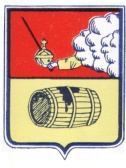 АДМИНИСТРАЦИЯ  МУНИЦИПАЛЬНОГО ОБРАЗОВАНИЯ "ВЕЛЬСКОЕ"ПОСТАНОВЛЕНИЕ23 января 2019 года  № 21г. Вельск О предоставлении разрешения на условно-разрешенный вид использования земельного участкаВ связи с обращением Поповой Н.А. №1825 от 30.11.2018 года, рассмотрев протокол публичных слушаний от 10 января 2019 года, заключение комиссии о результатах публичных слушаний от 17 января 2019 года, на основании статьи 39 Градостроительного кодекса Российской Федерации от 29 декабря 2004 года №190-ФЗ, генеральным планом муниципального образования «Вельское», утвержденным решением Совета депутатов муниципального образования «Вельское» третьего созыва от 03 июня 2014 года № 151, Правилами землепользования и застройки муниципального образования «Вельское», утвержденными решением Совета депутатов муниципального образования «Вельское» третьего созыва от 23 сентября 2014 года № 169,п о с т а н о в л я ю:1. Предоставить Поповой Наталии Александровне разрешения на условно разрешенный вид использования земельного участка с кадастровым номером 29:01:190136:1  площадью 1664 м2, расположенного по адресу: Архангельская область, Вельский район, город Вельск, улица Советская, дом №78 с разрешенного вида использования: «Гостиницы, мотели, центры обслуживания туристов» на условно разрешенный вид использования: «Для индивидуального жилищного строительства».2. Настоящее постановление подлежит официальному опубликованию и размещению на официальном сайте МО «Вельское».3. Данное постановление вступает в силу со дня его официального опубликования.4. Контроль за исполнением настоящего постановления возложить на заместителя главы муниципального образования «Вельское» по городскому хозяйству и градостроительству Цыпнятова И.А. Исполняющий обязанности главы муниципального образования «Вельское»                             И.А.Цыпнятов